Câmara Municipal de Guarujá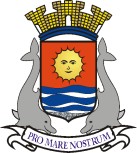 ESTADO DE SÃO PAULOMATÉRIA: Projeto de Lei N°104/2020, de autoria do vereador Raphael Vitiello (PSD), que visa a habilitação e capacitação de tradutores e intérpretes para o exercício da Linguagem Brasileira de Sinais - LIBRAS.DATA: 08/12/2020OBJETIVO:  Todos os detalhes acerca da matéria estão presentes no link: https://consulta.siscam.com.br/camaraguaruja/Documentos/Documento/175195RESULTADO: APROVADO POR 14 VOTOS   TIPO DE VOTAÇÃO: NOMINAL (ENGLOBADA)A FAVOR –Antonio Fidalgo Salgado Neto, Edmar Lima dos Santos, Fernando Martins dos Santos , Joel Agostinho de Jesus, José Francinaldo Ferreira de Vasconcelos, Luciano de Moraes Rocha, Mauro Teixeira, Raphael Vitiello Silva, Sérgio Jesus Passos, Wanderley Maduro dos Reis, Manoel Francisco dos Santos Filho, Walter dos Santos e José Nilton Lima de Oliveira.CONTRA – NinguémNÃO VOTARAM –  Andressa Sales Strambeck da Costa,  Ronald Luiz Nicolaci Fincatti e Marcos Pereira Azevedo (ausentes no momento da votação), além de Edilson Dias de Andrade*, que presidia a sessão.* O presidente da Câmara Municipal só vota em casos de empate nas deliberações, ou quando há necessidade de complementação de quórum.